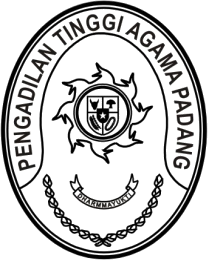 MAHKAMAH AGUNG REPUBLIK INDONESIADIREKTORAT JENDERAL BADAN PERADILAN AGAMAPENGADILAN TINGGI AGAMA PADANGJalan By Pass KM 24, Batipuh Panjang, Koto TangahKota Padang, Sumatera Barat 25171 www.pta-padang.go.id, admin@pta-padang.go.idNomor     	:	3032/KPTA.W3-A/KP2.1.3/XI/2023	14 November 2023Lampiran	:	2 (dua) berkasPerihal	:	Permohonan Peninjauan Masa KerjaYth.Biro Kepegawaian Mahkamah Agung RIAssalamu’alaikum, Wr. Wb.Menindaklanjuti surat Pelaksana Tugas Biro Kepegawaian Mahkamah Agung RI nomor 392,393/Bua.2/KP.04.3/7/2023 tanggal 23 Juni 2023 hal sebagaimana pada pokok surat, dengan ini kami kirimkan kekurangan berkas permohonan peninjauan masa kerja atas nama Akbar Fariza Tandjung, S.H. dan Kemal Pasha, S.Kom. sebagaimana terlampir.	Demikian disampaikan, atas perkenaannya diucapkan terima kasih..WassalamKetua,PelmizarTembusan:Ketua Pengadilan Agama Tanjung Pati.